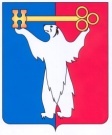 АДМИНИСТРАЦИЯ ГОРОДА НОРИЛЬСКАКРАСНОЯРСКОГО КРАЯПОСТАНОВЛЕНИЕ20.10.2023	г. Норильск	      № 504О внесении изменений в постановление Администрации города Норильска от 23.06.2016 № 358 В целях совершенствования процедуры проведения обязательных медицинских осмотров работников ЗФ ПАО «ГМК «Норильский никель», руководствуясь статьей 220 Трудового кодекса Российской Федерации, ПОСТАНОВЛЯЮ:1. Внести в постановление Администрации города Норильска от 23.06.2016 № 358 «О введении дополнительных условий и показаний к проведению обязательных медицинских осмотров работников ЗФ ПАО «ГМК «Норильский никель» (далее – Постановление) следующие изменения:1.1. Преамбулу Постановления изложить в следующей редакции:«В целях определения дополнительных условий и показаний к проведению обязательных медицинских осмотров работников ЗФ ПАО «ГМК «Норильский никель», в соответствии со статьей 220 Трудового кодекса Российской Федерации, на основании Решения Норильского городского Совета депутатов Красноярского края от 25.06.2019 № 14/5-317 «О наделении отдельными полномочиями органов местного самоуправления, предусмотренными Трудовым кодексом Российской Федерации»,».	1.2. Пункт 1.1 Постановления изложить в следующей редакции:	«1.1. В начале рабочего дня (смены) для работников ЗФ ПАО «ГМК «Норильский никель», занятых эксплуатацией технологического железнодорожного транспорта, трудовая деятельность которых непосредственно связана с движением поездов, управлением транспортными средствами и маневровой работой:бригадир (освобожденный) предприятий железнодорожного транспорта;машинист железнодорожно-строительных машин;машинист крана железнодорожного;машинист мотовоза;машинист тепловоза;машинист электровоза;машинист автомотрисы;помощник машиниста крана железнодорожного;помощник машиниста тепловоза;составитель поездов;такелажник (4, 5 разряда).».2. Опубликовать настоящее постановление в газете «Заполярная правда» и разместить его на официальном сайте муниципального образования город Норильск.3. Настоящее постановление вступает в силу после его официального опубликования в газете «Заполярная правда», но не ранее 01.10.2023.Глава города Норильска								  Д.В. Карасев